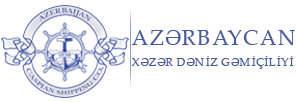 “AZƏRBAYCAN XƏZƏR DƏNİZ GƏMİÇİLİYİ” QAPALI SƏHMDAR CƏMİYYƏTİNİN№AM-004/2019 NÖMRƏLİ 01.02.2019-CU il TARİXİNDƏ KRANLARIN İLLİK TEXNİKİ XİDMƏTLƏRİNİN SATINALINMASI MƏQSƏDİ İLƏ KEÇİRDİYİAÇIQ MÜSABİQƏNİN QALİBİ HAQQINDA BİLDİRİŞ“AXDG” QSC-nin Satınalmalar KomitəsiSatınalma müqaviləsinin predmetiKRANLARIN İLLİK TEXNİKİ XİDMƏTLƏRİNİN SATINALINMASIQalib gəlmiş şirkətin (və ya fiziki şəxsin) adı “Xəzər Sənaye Quraşdırma” MMCMüqavilənin qiyməti164 780.00 AZNİş və ya xidmətlərin yerinə yetirilməsi müddəti30.12.2019-cu il tarixədək